Publicado en Alicante el 22/01/2020 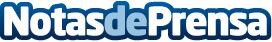 SportUniverse comienza a recoger firmas para ayudar a los deportistas de alto nivelWorldAthletes.org, la plataforma para apoyar a deportistas de alto nivel, impulsada por SportUniverse, a la que ya se han unido 200 deportistas españoles, lanza la campaña #JuegoLimpioConLosDeportistas que pretende recoger 500.000 firmas para pedir al Gobierno de España que compense a los deportistas de alto nivel con una beca equivalente al salario mínimo interprofesional, por el servicio público y sacrificio personal que en Leyes y discursos les reconoceDatos de contacto:Pedro Martínez RequenaComunicación637 770 209 - 96 432Nota de prensa publicada en: https://www.notasdeprensa.es/sportuniverse-comienza-a-recoger-firmas-para Categorias: Nacional Telecomunicaciones Fútbol Básquet Sociedad Ciclismo Solidaridad y cooperación Otros deportes http://www.notasdeprensa.es